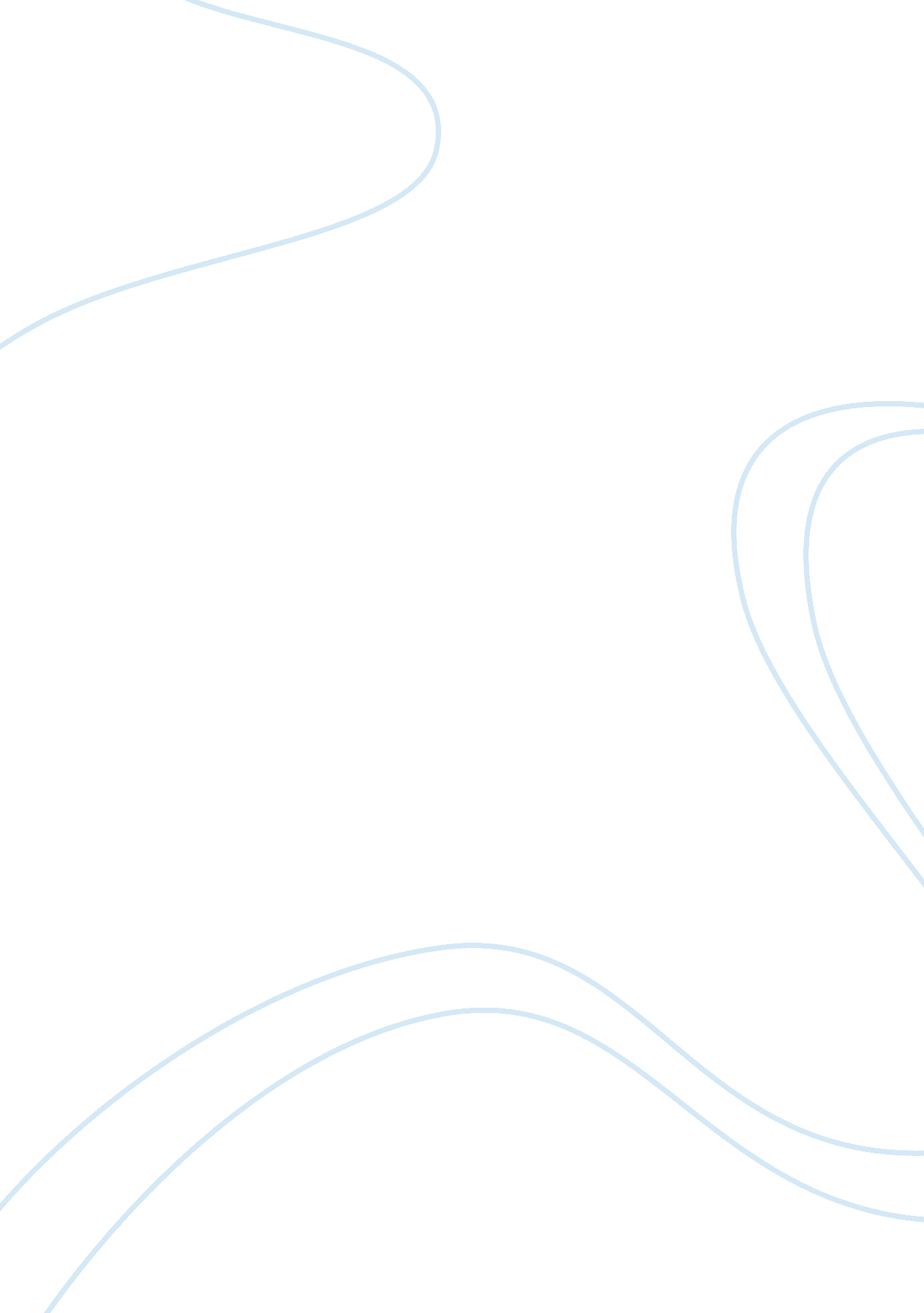 Impact of the internetTechnology, Internet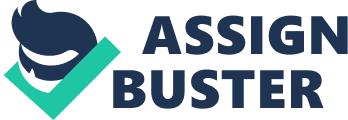 The Internet has dramatically altered our lives over the past few decades. Although some of these changes have been negative, the overall effect of this technology has been positive. What are your opinions on this? The Internet is one of the most wonderful inventions of human beings. Through periods of ten years, every people on the Earth have been being influenced by the global network. In my view, I strongly believe that the main impact of this technology is very good although it still has some bad sides. It is apparent that the Internet makes our lives better in some different ways. Firstly, this technology helps us to keep in touch with friends, colleagues, and relatives from anywhere. People around the world can speak face-to-face by just one click with almost free cost. Nowadays, we can follow every activity of others through some social networks, such as Facebook, Google Plus, and so on. Secondly, this is a marvelous tool for education. The Internet is a huge resource of knowledge of human beings from ancient to the modern time. With a computer connected to this network, we can learn everything which we want to know. For instance, my brother-in-law attended an economic analyzing course held by Harvard University from Vietnam through the Internet. Finally, it supports every work which we have to do. We can do our business conveniently if we use this technology. For example, a manager can manage his project from another place. With the supporting of the Internet, we can easily book a ticket for airplane, pay for electric bills, and even shopping from our home. However, everything has two sides, and the Internet is not an exception. The first significant drawback of this change is that it makes people lazier. As the Internet is very attractive with many exciting things, people do not have time for physical activities. Therefore, almost all office staffs have problems with their eyes and bodies. In addition, it not only has a lot of good things, but it also has a great deal of bad ones, such as violent games and sexual videos. These things will cause some nasty problems for young people who cannot protect themselves. In conclusion, since some bad effects of the Internet are easily recognized and avoided, we can control them and enjoy its wonderful benefits. I am sure that many people cannot live without the Internet. 